Kviečiame dalyvius parengti iki dviejų puslapių apimties pranešimų išplėstinę santrauką lietuvių, anglų kalbomis (būtinai naudokite apačioje esantį šabloną; siųskite .docx failą), kurie bus išspausdinti konferencijos  leidinyje. Venkite nebūtinų lentelių.Literatūros citavimas pagal APA stilių. https://apastyle.apa.org/style-grammar-guidelines/citations/basic-principles Pavadinimas (Calibri (Body), 14 pt, Bold) Vardenis Pavardenis1, Vardenis Pavardenis2 (Calibri (Body), 11 pt, Regular)1 Institucija (kontaktinio autoriaus e-paštas) (Calibri (Body), 10 pt, Regular)2 Institucija ĮvadasTekstas (Calibri (Body), 11 pt, Regular) tekstas tekstas tekstas tekstas tekstas tekstas tekstas tekstas tekstas tekstas tekstas tekstas tekstas tekstas tekstas tekstas tekstas tekstas tekstas tekstas tekstas tekstas tekstas tekstas tekstas tekstas tekstas tekstas tekstas tekstas tekstas tekstas tekstas tekstas tekstas tekstas tekstas tekstas tekstas tekstas tekstas tekstas tekstas tekstas tekstas tekstas tekstas tekstas tekstas tekstas tekstas tekstas tekstas tekstas tekstas tekstas tekstas.Tekstas tekstas tekstas tekstas tekstas tekstas tekstas tekstas tekstas tekstas tekstas tekstas tekstas tekstas tekstas tekstas tekstas tekstas tekstas tekstas tekstas tekstas tekstas tekstas tekstas tekstas tekstas tekstas tekstas tekstas tekstas tekstas tekstas tekstas tekstas tekstas tekstas tekstas tekstas tekstas tekstas tekstas tekstas tekstas tekstas tekstas tekstas tekstas tekstas tekstas tekstas tekstas tekstas tekstas tekstas tekstas tekstas tekstas tekstas tekstas tekstas.Duomenys ir darbo metodikaTekstas tekstas tekstas tekstas tekstas tekstas tekstas tekstas tekstas tekstas tekstas tekstas tekstas tekstas tekstas tekstas tekstas tekstas tekstas tekstas tekstas tekstas tekstas tekstas tekstas tekstas tekstas tekstas tekstas tekstas tekstas tekstas tekstas tekstas tekstas tekstas tekstas tekstas tekstas tekstas tekstas tekstas tekstas tekstas tekstas tekstas tekstas tekstas tekstas tekstas tekstas tekstas tekstas tekstas tekstas tekstas tekstas tekstas tekstas tekstas tekstas.Tekstas tekstas tekstas tekstas tekstas tekstas tekstas tekstas tekstas tekstas tekstas tekstas tekstas tekstas tekstas tekstas tekstas tekstas tekstas tekstas tekstas tekstas tekstas tekstas tekstas tekstas tekstas tekstas tekstas tekstas tekstas tekstas tekstas tekstas tekstas tekstas tekstas tekstas tekstas tekstas tekstas tekstas tekstas tekstas tekstas tekstas tekstas tekstas tekstas tekstas tekstas tekstas tekstas tekstas tekstas tekstas tekstas tekstas tekstas tekstas tekstas.RezultataiTekstas (Calibri (Body), 11 pt, Regular) tekstas tekstas tekstas tekstas tekstas tekstas tekstas tekstas tekstas tekstas tekstas tekstas tekstas tekstas tekstas tekstas tekstas tekstas tekstas tekstas tekstas tekstas tekstas tekstas tekstas tekstas tekstas tekstas tekstas tekstas tekstas tekstas tekstas tekstas tekstas tekstas tekstas tekstas tekstas tekstas tekstas tekstas tekstas tekstas tekstas tekstas tekstas tekstas tekstas tekstas tekstas tekstas tekstas tekstas tekstas tekstas tekstas.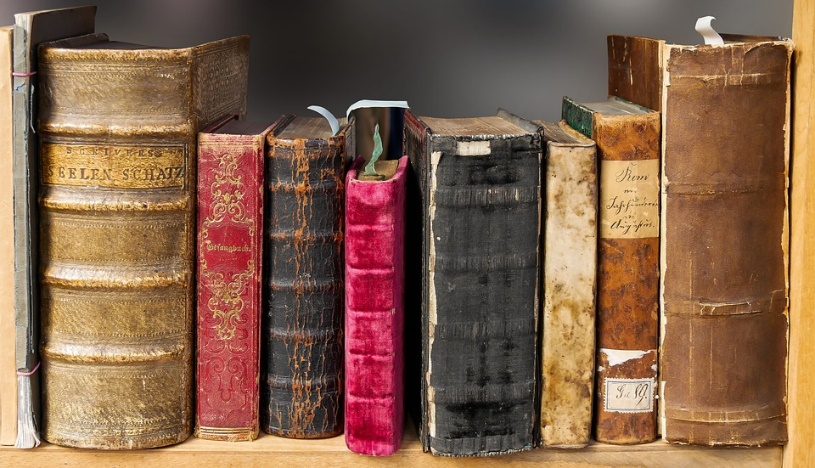 1 pav. PavadinimasTekstas tekstas tekstas tekstas tekstas tekstas tekstas tekstas tekstas tekstas tekstas tekstas tekstas tekstas tekstas tekstas tekstas tekstas tekstas tekstas tekstas tekstas tekstas tekstas tekstas tekstas tekstas tekstas tekstas tekstas tekstas tekstas tekstas tekstas tekstas tekstas tekstas tekstas tekstas tekstas tekstas tekstas tekstas tekstas tekstas tekstas tekstas tekstas tekstas tekstas tekstas tekstas tekstas tekstas tekstas tekstas tekstas tekstas tekstas tekstas tekstas.IšvadosTekstas tekstas tekstas tekstas tekstas tekstas tekstas tekstas tekstas tekstas tekstas tekstas tekstas tekstas tekstas tekstas tekstas tekstas tekstas tekstas tekstas tekstas tekstas tekstas tekstas tekstas tekstas tekstas tekstas tekstas tekstas tekstas tekstas tekstas tekstas tekstas tekstas tekstas tekstas tekstas tekstas tekstas tekstas tekstas tekstas tekstas tekstas tekstas tekstas tekstas tekstas tekstas tekstas tekstas tekstas tekstas tekstas tekstas.Citavimas tekste: (Trenberth, 2012) (Schwartz & Randall, 2003) (Tomczyk et al., 2019) LiteratūraSchwartz, P., & Randall, D. (2003). An Abrupt Climate Change Scenario and Its Implications for United States National Security. Jet Propulsion Laboratory, October, 1–22.Tomczyk, A. M., Bednorz, E., Półrolniczak, M., & Kolendowicz, L. (2019). Strong heat and cold waves in Poland in relation with the large-scale atmospheric circulation. Theoretical and Applied Climatology, 137(3–4), 1909–1923.Trenberth, K. E. (2012). Framing the way to relate climate extremes to climate change. Climatic Change, 115(2), 283–290.We invite participants to prepare an extended abstract of up to two pages in length in both Lithuanian and English languages (please use the template provided below; submit the .docx file), which will be printed in the conference proceedings. Avoid unnecessary tables. Citation according to APA style. https://apastyle.apa.org/style-grammar-guidelines/citations/basic-principles Title (Calibri (Body), 14 pt, Bold) Name Surname1, Name Surname2 (Calibri (Body), 11 pt, Regular)1 Institution (corresponding author e-mail) (Calibri (Body), 10 pt, Regular)2 Institution IntroductionText (Calibri (Body), 11 pt, Regular) Text Text Text Text Text Text Text Text Text Text Text Text Text Text Text Text Text Text Text Text Text Text Text Text Text Text Text Text Text Text Text Text Text Text Text Text Text Text Text Text Text Text Text Text Text Text Text Text Text Text Text Text Text Text Text Text Text.Text Text Text Text Text Text Text Text Text Text Text Text Text Text Text Text Text Text Text Text Text Text Text Text Text Text Text Text Text Text Text Text Text Text Text Text Text Text Text Text Text Text Text Text Text Text Text Text Text Text Text Text Text Text Text Text Text Text Text Text Text.Methods and dataText Text Text Text Text Text Text Text Text Text Text Text Text Text Text Text Text Text Text Text Text Text Text Text Text Text Text Text Text Text Text Text Text Text Text Text Text Text Text Text Text Text Text Text Text Text Text Text Text Text Text Text Text Text Text Text Text Text Text Text Text.Text Text Text Text Text Text Text Text Text Text Text Text Text Text Text Text Text Text Text Text Text Text Text Text Text Text Text Text Text Text Text Text Text Text Text Text Text Text Text Text Text Text Text Text Text Text Text Text Text Text Text Text Text Text Text Text Text Text Text Text Text.ResultsText (Calibri (Body), 11 pt, Regular) Text Text Text Text Text Text Text Text Text Text Text Text Text Text Text Text Text Text Text Text Text Text Text Text Text Text Text Text Text Text Text Text Text Text Text Text Text Text Text Text Text Text Text Text Text Text Text Text Text Text Text Text Text Text Text Text Text.Fig 1. TitleText Text Text Text Text Text Text Text Text Text Text Text Text Text Text Text Text Text Text Text Text Text Text Text Text Text Text Text Text Text Text Text Text Text Text Text Text Text Text Text Text Text Text Text Text Text Text Text Text Text Text Text Text Text Text Text Text Text Text Text Text.ConclusionsText Text Text Text Text Text Text Text Text Text Text Text Text Text Text Text Text Text Text Text Text Text Text Text Text Text Text Text Text Text Text Text Text Text Text Text Text Text Text Text Text Text Text Text Text Text Text Text Text Text Text Text Text Text Text Text Text Text.Citation in the text: (Trenberth, 2012) (Schwartz & Randall, 2003) (Tomczyk et al., 2019) ReferencesSchwartz, P., & Randall, D. (2003). An Abrupt Climate Change Scenario and Its Implications for United States National Security. Jet Propulsion Laboratory, October, 1–22.Tomczyk, A. M., Bednorz, E., Półrolniczak, M., & Kolendowicz, L. (2019). Strong heat and cold waves in Poland in relation with the large-scale atmospheric circulation. Theoretical and Applied Climatology, 137(3–4), 1909–1923.Trenberth, K. E. (2012). Framing the way to relate climate extremes to climate change. Climatic Change, 115(2), 283–290.